South AfricaSouth AfricaSouth AfricaSouth AfricaSeptember 2027September 2027September 2027September 2027MondayTuesdayWednesdayThursdayFridaySaturdaySunday1234567891011121314151617181920212223242526Heritage Day27282930NOTES: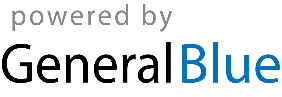 